§5080.  ApplicabilityThis chapter applies to long-term care policies and certificates issued or delivered in this State on or after January 1, 2000.  Policies and certificates issued prior to January 1, 2000 and remaining in effect on that date are subject to the requirements of chapter 68.  Those policies and any certificates issued pursuant to those policies prior to January 1, 2000 continue in effect subsequent to the enactment of this chapter.  [PL 1999, c. 292, §2 (NEW).]All certificates of coverage issued or delivered to residents of this State after January 1, 2000 must meet the requirements of this chapter and any rules adopted pursuant to this chapter, except that long-term care policies or certificates issued pursuant to a provision included in a policy approved in accordance with chapter 68 giving a policyholder or certificate holder a right to purchase or increase coverage at a later date may be issued with benefits consistent with chapter 68 after January 1, 2000.  [PL 1999, c. 292, §2 (NEW).]SECTION HISTORYPL 1999, c. 292, §2 (NEW). The State of Maine claims a copyright in its codified statutes. If you intend to republish this material, we require that you include the following disclaimer in your publication:All copyrights and other rights to statutory text are reserved by the State of Maine. The text included in this publication reflects changes made through the First Regular and First Special Session of the 131st Maine Legislature and is current through November 1. 2023
                    . The text is subject to change without notice. It is a version that has not been officially certified by the Secretary of State. Refer to the Maine Revised Statutes Annotated and supplements for certified text.
                The Office of the Revisor of Statutes also requests that you send us one copy of any statutory publication you may produce. Our goal is not to restrict publishing activity, but to keep track of who is publishing what, to identify any needless duplication and to preserve the State's copyright rights.PLEASE NOTE: The Revisor's Office cannot perform research for or provide legal advice or interpretation of Maine law to the public. If you need legal assistance, please contact a qualified attorney.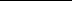 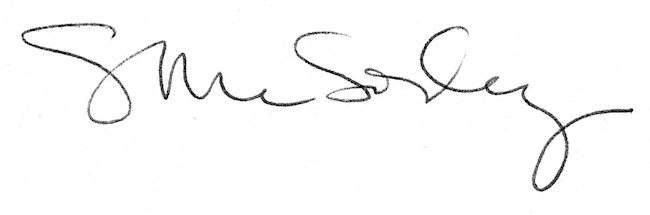 